Домашнее задание  по предмету «Живопись станковая»5 ДООП «Основы художественного творчества»Тема урока: «Гармония по насыщенности и светлоте. Тематический натюрморт из четырех предметов, четких по цвету и различных по форме»1.Уточнение. Завершение работы.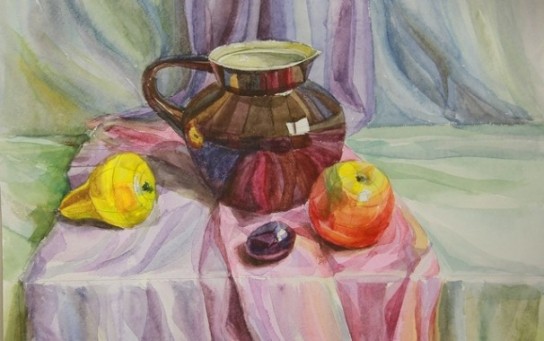 